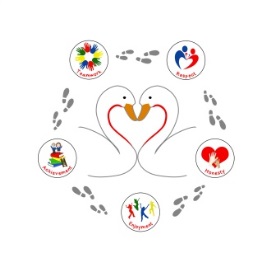 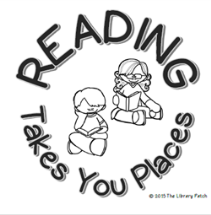 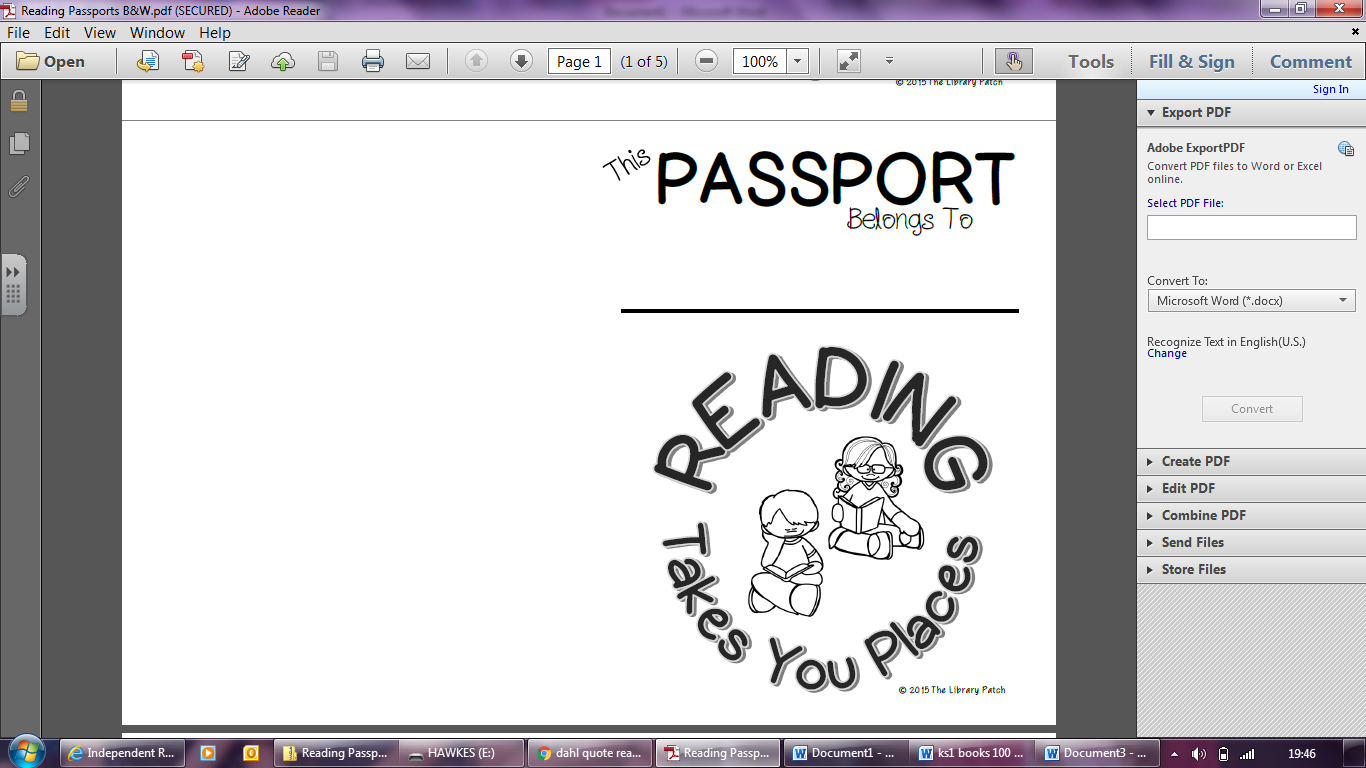 Are you up for the challenge? Tick off the books as you read them. How many will you read?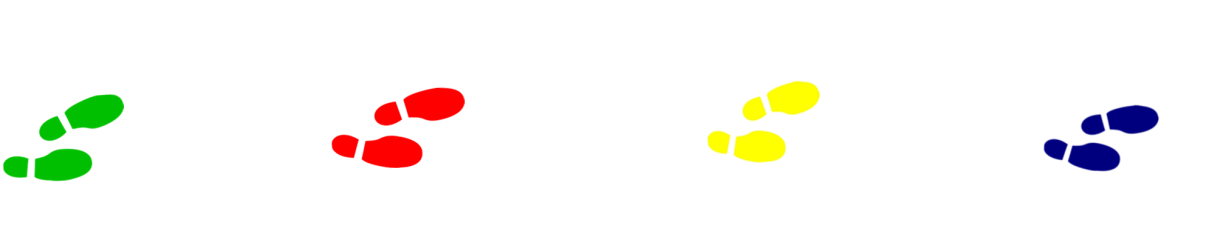 Spot Bakes a Cake - Eric HillShark in the Park - Nick SherrattNever Say no to a Princess! -Tracey Corderoy and Kate LeakeOld Bear - Jane HisseySupertato - Sue HendraMeerkat mail - Emily GravettPeepo - Janet and Allan AhlbergThe Animal Boogie - Debbie HarterThe Tunnel - Anthony BrowneBizzy Bear - Fun on the Farm - Benji DaviesThe Jolly Postman - Janet and Allan AhlbergFunnybones - Janet and Allan AhlbergMonkey and Me - Emily GravettDogger - Shirley HughesThe Cat in the Hat - Dr. SeussThat's not my car - Fiona WattLittle Rabbit Foo Foo - Michael Rosen and Arthur RobinsWhere the Wild Things Are - Maurice SendakWhere's Spot? - Eric HillPolar bear, polar bear what do you hear? - Eric CarleThe Great Paper Caper - Oliver JeffersBrown Bear, Brown Bear what do you see? - Bill Martin Jr. and Eric CarleDon't put your finger in the jelly, Nelly! - Nick SherratTThe Owl who was afraid of the dark - Jill Tomlinson and Paul HowardSilly Suzy Goose - Petr HoracekGiraffes Can't Dance - Giles Andreae and Guy Parker-ReesThe Tale of Peter Rabbit - Beatrix PotterDinosaur Roar! - Paul Stickland and Henrietta SticklandThe Day the Crayons Quit - Drew Daywalt and Oliver JeffersHairy McClary from Donaldson's Dairy - Lynley DoddA Bear Called Paddington My Dad’s got an alligator by Jeremy Strong Here come the aliens Colin McNaughton